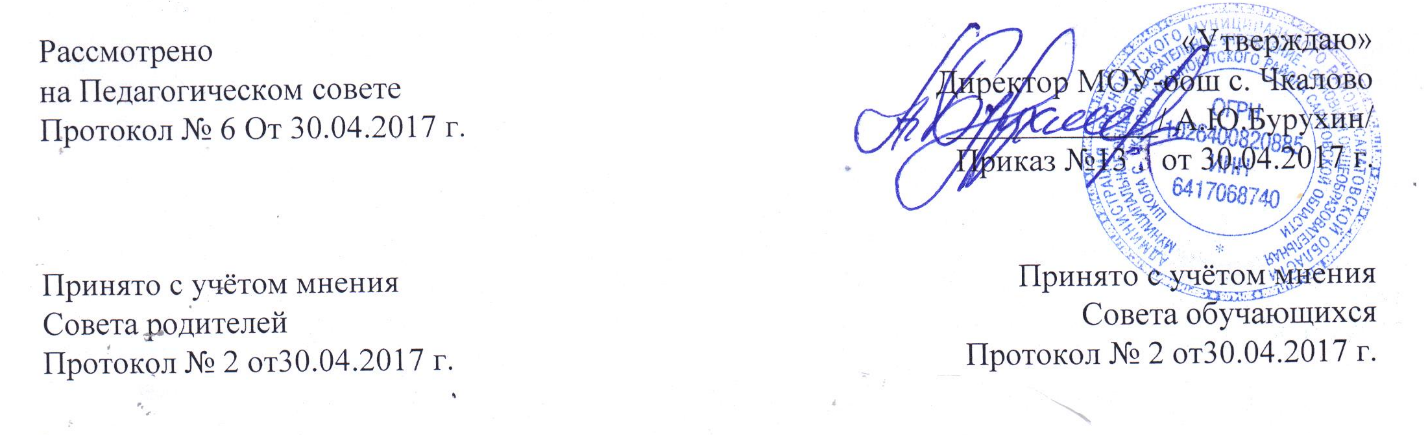 Положение о посещении учебных занятий участниками образовательного процесса  МОУ- оош с. Чкалово Краснокутского района Саратовской области 1.Общие положения. 1.1 Настоящее положение устанавливает порядок посещения учебных занятий участниками образовательного процесса и признано обеспечить: -права учащихся на получение образования не ниже государственного стандарта в соответствии ст.5ч.3Федерального Закона РФ и Устава МОУ- оош с. Чкалово; -права учителей на свободу творчества (ст.47п.3 Федерального Закона РФ от 29 декабря 2012 года № 273-ФЗ «Об Образовании в Российской Федерации» и ст.44 Конституции РФ; -права руководителей учреждения на осуществление контроля за соблюдением законодательства (ст.26п.3Федерального Закона РФ от 29 декабря 2012 года № 273-ФЗ «Об Образовании в Российской Федерации». 1.2.Под учебным занятием понимается: -уроки; -лабораторные и практические занятия; -факультативные занятия; -индивидуальные и групповые занятия; -кружки; -спортивные секции и др. 3.Участниками образовательного процесса являются: -педагогический коллектив; -учащиеся; -родители(законные представители и родительская общественность). Посещение учебных занятий администрацией школы. 2.1.Администрация школы посещает учебные занятия в соответствии с  планом работы школы по следующим разделам этого плана:  - контроль за соблюдением законодательства в сфере образования;  - внутришкольный контроль и руководство.  2.2.Основными целями посещения уроков являются:  помощь в выполнении профессиональных задач;  контроль 	за 	деятельностью 	учителей 	по 	вопросам 	усвоения 	учащимися государственного образовательного стандарта по предметам;  инспектирование деятельности учителей, педагогов дополнительного образования;  - контроль за соблюдением законодательства в сфере воспитания и обучения;  - повышение эффективности результатов работы школы.  2.3.Порядок посещений занятий:  а) администратор предупреждает учителя о своем посещении урока за 1- 2  урока до посещения;   б) администратор имеет  право:  ознакомиться 	с 	конспектом урока;  собрать и просмотреть тетради учащихся;  если это необходимо, беседовать с учащимися после занятий на интересующую его тему в присутствии учителя;   в) во время посещения занятий администратор не имеет права:  вмешиваться в ход его проведения;  выходить во время урока (за исключением экстремальных случаев);  уходить до звонка;  г) после посещения занятий обязательно собеседование администратора и преподавателя 	по 	следующим 	направлениям 	(дату 	и 	время 	назначает администратор):  самоанализ урока учителем;  анализ урока администратором, руководителем, посетившим урок;  согласование 	выводов 	учителя 	и 	администратора 	по 	результатам посещенного урока  3. Посещение занятий родителями (законными представителями) учащихся 3.1.Родители (законные представители),в соответствии со статьей 44  п.3  Федерального Закона РФ от 29 декабря 2012 года №273-ФЗ  «Об образовании в Российской Федерации», имеют право посещать любые занятия в школе, где могут:  ознакомиться с ходом занятий, его содержанием, требованиями учителей;  оценить работоспособность своего ребенка, его активность на занятиях;  посмотреть его умение грамотно, правильно излагать свои мысли;  понять место ребенка в коллективе;  сравнить объем его знаний с государственным образовательным стандартом, объемом знаний других учащихся;  - убедиться в объективности выставления ребенку оценок.  3.2. При заявлении родителей (законных представителей) о желании посетить учебные занятия директор школы проводит следующие мероприятия:  принимает заявление от родителей (законных представителей) в письменном виде на посещение определенного урока;  согласовывает день и время посещения занятий по интересующему их предмету в присутствии учителя;  назначает по согласованию с родителями сопровождающего на данное занятие (одного или нескольких из нижеприведенного перечня):  заместителя директора по учебной работе;  руководителя МО учителей-предметников;  заместителя директора по воспитательной работе (если посещение занятий связано с вопросами воспитания «трудных» учащихся).  3.3.Родители (законные представители) во время посещения занятий обязаны:  - не нарушать порядок;  - не выходить из кабинета до окончания занятий.  3.4.Родители (законные представители) имеют право:  присутствовать при анализе урока, высказывать свое мнение;  получить консультацию по интересующим их вопросам;  - обратиться к директору по дальнейшему решению данного вопроса. 4.Посещение занятий учителями школы. Учителя посещают открытые уроки с целью обмена  опытом: развитие профессионального мастерства педагогов, уровня методической работы;  повышение уровня освоения учащимися учебных знаний, умений и навыков;  повышение  качества  	освоения  	учащимися  государственного  образовательного стандарта по предмету; выполнение учебных программ по предмету. 5.Оформление документов при посещении уроков. 5.1. При посещении занятий администрацией, родителями (законными представителями) в сопровождении администрации анализ фиксируется документально.  5.2.  При посещении уроков педагогами школы анализ фиксируется:  - 	в протоколах МО учителей предметников;  5.4.В зависимости от значимости для школы результатов посещения уроков пишется справка, которая обсуждается и визируется:  на заседании МО учителей-предметников;  - на совещании при директоре; на педагогическом совете.  